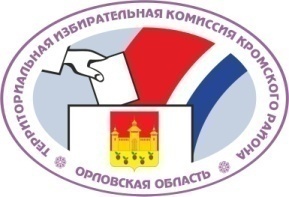                                 ОРЛОВСКАЯ ОБЛАСТЬТЕРРИТОРИАЛЬНАЯ ИЗБИРАТЕЛЬНАЯ КОМИССИЯКРОМСКОГО РАЙОНАРЕШЕНИЕ 12  апреля   2021 года                                                                               № 94/319пгт. КромыОб итогах проведения викторины  по вопросам избирательного права и избирательного процесса для молодых и будущих избирателей «Активный избиратель»Заслушав информацию заместителя председателя территориальной избирательной комиссии Кромского района  Н.Н. Шавшиной  об итогах проведения викторины  по вопросам избирательного права и избирательного процесса для молодых и будущих избирателей «Активный избиратель»,   проведенного во исполнение решения территориальной избирательной комиссии Кромского района от  2 февраля 2021 года № 88/312 «Об организации и проведении викторины  по вопросам избирательного права и избирательного процесса для молодых и будущих избирателей «Активный избиратель» среди учащихся общеобразовательных учреждений Кромского района   в рамках Дня молодого избирателя в 2021 году»,  в соответствии с планом проведения Дня молодого избирателя в феврале-мае  2021 года утвержденного решением территориальной избирательной комиссии Кромского района от  2 февраля 2021 года №88/311 «О проведении Дня молодого избирателя в феврале – мае   2021 года» и протоколом заседания конкурсной комиссии о подведении итогов викторины по вопросам избирательного права и избирательного процесса для молодых и будущих избирателей «Активный избиратель» от 12 апреля 2021 года, территориальная избирательная комиссия Кромского районаРЕШИЛА:1. Принять к сведению протокол Конкурсной комиссии по подведению итогов о подведении итогов викторины по вопросам избирательного права и избирательного процесса для молодых и будущих избирателей «Активный избиратель» 12  апреля  2021 года (прилагается). 2. Признать победителями викторины:  1 место - Сапелкина Анна Викторовна – учащаяся МБОУ КР ОО «Черкасская   средняя   общеобразовательная   школа»;2 место - Висягин Владислав Вячеславович – учащийся МБОУ КР ОО «Черкасская   средняя   общеобразовательная   школа»;3 место - Сенин Вячеслав Алексеевич – учащийся МБОУ КР ОО «Черкасская   средняя   общеобразовательная   школа»;Победители награждаются подарками и благодарственными письмами.3. Контроль над исполнением настоящего решения возложить 
на заместителя председателя  территориальной избирательной комиссии Кромского района Шавшину Н.Н.4.  Разместить настоящее решение на сайте территориальной избирательной комиссии Кромского района в информационно – телекоммуникационной сети «Интернет».Председатель ТИК						М. В. ЧереповаСекретарь ТИК							А. И. Лосев